План работы по организации деятельности КДУ Кизлярского района в интернет пространстве на июнь  2020 г.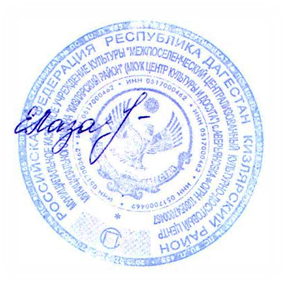 Директор ЦК и Д                                                                          Е. ЛазаренкоДата публикацииИнтернет ресурсФорма мероприятияНаименование мероприятия1июняСтраница в ИнстаграммПоздравление Видео поздравление участников детской студии «Театральный сундучок» с Днем защиты детей1июняСтраница в ИнстаграммОнлайн фестиваль детской песни«Мы – маленькие звезды» -    Черняевский СДК1июняСтраница в ИнстаграммОбзор деятельности КДУ по участию в международном дне защиты детейКонкурс рисунков «Мир глазами детей»;Фестиваль причесок «Мой стиль»;Конкурс росписи на лице «Подари улыбку миру»2 июняСтраница в ИнстаграммОфициальный сайт Сайт администрации Кизлярского районаВидео репортаж о праздничных мероприятиях, посвящённых Дню защиты детейСтатья«Теплом июньским вся земля согрета» 3 июняСтраница в ИнстаграммОфициальный сайт Видео очерк о творческих коллективах Кизлярского районаФольклорный коллектив «Казаченька» станицы Александрийская4 – 30 июня Страница в ИнстаграммМастер – классы по организации детского досуга летом«Страна Веселяндия»5 июняСтраница в ИнстаграммВыставка детских рисунковВсемирный день окружающей среды5 июняСтраница в ИнстаграммАкция по уборке территорий«Будь человеком, человек»5 июняСтраница в ИнстаграммЛитературный флешмобВ рамках 10-летия  Дня русского языка «Читаем Пушкина»9 июняСтраница в ИнстаграммОфициальный сайт, Ютюб каналВидео - очеркЦикл публикаций из серии «Посиделки – не безделки», рассказывающий о мастерах –умельцах: Назирбекова Ольга  из села  Александрия12 июняСтраница в ИнстаграммОфициальный сайт, Ютюб каналКонцертная программа ко Дню России «Россия – всё, чем я живу!»17 июняСтраница в ИнстаграммОфициальный сайтФото-отчетСеминар «Обмен опытом: деятельность КДУ по организации досуга взрослого населения» - сёла Южное, Кр. Восход, Б. Бредихин, Б.-Задоевка 21 июняСтраница в ИнстаграммВидео очерк о работниках здравоохранения;«Люди в белых халатах» День медицинского работника21 июняСтраница в ИнстаграммПрезентация «Не зная устали и сна» о работе врачей в период пандемии21 июняСтраница в ИнстаграммВидеозарисовки Международный день отца22 июняСтраница в ИнстаграммСайт администрации Кизлярского районаВидео-очерк статья«Пусть свечи памяти горят» - День Памяти и Скорби. Возложение цветов к мемориалу Воинской Славы.23 июняСтраница в ИнстаграммОфициальный сайт, Ютюб канал Видео очерк   «По страницам истории», в рамках 25-летнего юбилея народного ансамбля русской песни «Яблонька» и дня балалайки Лауреат премии «Душа Дагестана» Михаил Сидоренко23 июняСтраница в ИнстаграммОфициальный сайтСтатья «У войны не женское лицо», в рамках 75-летия Победы  и Международного  дня вдов24 июняСтраница в ИнстаграммОфициальный сайтПрезентацияФото подборкаДень Ивана Купалы. Празднование в Кизлярском районе24 июняСтраница в Инстаграмм, Ютюб каналВидео архив по памятным датам РоссииПарад Победы 1945 года26 июняСтраница в ИнстаграммОнлайн выставка детского рисункаМеждународный день борьбы с наркоманией27 июняСтраница в ИнстаграммПесенный марафон в рамках Дня молодёжи«Мы помним песни фронтовые» , в рамках празднования 75-летия Победы27 июняСтраница в Инстаграмм, Ютюб каналПрезентация «Рыболоводческие хозяйства Кизлярского района в годы войны и послевоенное время», в рамках Всемирного дня рыболовства